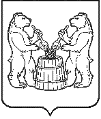 АДМИНИСТРАЦИЯ УСТЬЯНСКОГО МУНИЦИПАЛЬНОГО ОКРУГААРХАНГЕЛЬСКОЙ ОБЛАСТИПОСТАНОВЛЕНИЕот 19 июня 2024 года № 1301рп. ОктябрьскийОб утверждении плана-графика проверок готовности теплоснабжающих организаций, потребителей тепловой энергии к отопительному периоду                            2024-2025 годов на территории Устьянского муниципального округаВ соответствии с требованиями Федерального закона от 27 июля 2010 года 
№ 190-ФЗ «О теплоснабжении», Федерального закона от 6 октября 2003 года
 № 131-ФЗ «Об общих принципах организации местного самоуправления 
в Российской Федерации»  и Правил оценки готовности к отопительному периоду, утвержденных Приказом Министерства энергетики РФ  от 12 марта 2013 года  
№ 103, администрация Устьянского муниципального округаПОСТАНОВЛЯЕТ:Утвердить план – график проверок готовности теплоснабжающих организаций, потребителей тепловой энергии к отопительному периоду 
2024-2025 годов на территории Устьянского муниципального округа согласно Приложению. Контроль за выполнением настоящего постановления возложить 
на заместителя главы администрации Устьянского муниципального округа 
по имуществу и инфраструктуре Рядчина А.В. Настоящее постановление подлежит размещению на официальном сайте администрации Устьянского муниципального округа. Настоящее постановление вступает в силу с даты подписания. Исполняющий обязанности главы Устьянского муниципального округа     	                                       Н.С. Филимонова  